市场营销专业人才培养方案专业代码：120202	学科门类：管理学	专业类别：工商管理类        	所属学院：经济与管理学院	方案制订人：程长明、胡慧、孟凡会	方案审核人：王琦一、培养目标本专业以满足社会对市场营销专业人才的需求为导向，以产教融合和校企合作为主要路径，采取“筑牢基础—强化专业—多样发展”的“三段式”人才培养模式，培养德、智、体、美、劳全面发展，适应经济社会发展及工作岗位需要，掌握市场调查研究、市场营销策划、公共关系实务、销售管理和商务谈判与礼仪等方面的理论知识及实务技能，具备较强的营销实践能力、较高的职业道德修养、较好的外语和计算机操作能力的高素质应用型专门人才。毕业生可在企事业单位从事营销及相关领域的管理工作。二、毕业要求1.知识标准(1)具备人文、社会科学、自然科学等公共基础知识；(2)掌握经济学、管理学和市场营销管理的基本理论和基本知识；(3)掌握财务管理、现代管理方法和信息化管理技术的基本知识；(4)熟悉信息技术、市场营销及法学等学科相关知识；(5)了解市场营销理论前沿和发展动态；(6)掌握创新创业基础理论知识。2.能力标准(1)掌握一门外语，具备较强的听、说、读、写能力；(2)熟练掌握计算机操作，具备文献检索、资料查询、统计分析、ERP企业管理应用软件操作技能；(3)系统掌握经济学、管理学、市场营销学、会计学、财务管理、统计学、管理信息系统等基本原理和基础知识；(4)熟练掌握企业营销活动中市场信息的获取与分析、顾客研究、产品认知、产品开发与营销、价格制定、产品推销的知识和技术、电子商务、渠道管理、促销技术、广告策划、市场营销策划、公共关系、商务谈判与礼仪等相关知识和技能；(5)具有突出的市场调查研究与预测、消费者认知、公共关系实务、市场营销策划、商务谈判与礼仪等专业核心实践应用能力；(6)具有较好的计划组织管理、市场开拓、销售管理与售后服务、渠道管理、广告宣传及策划、客户关系管理、处理突发事件等业务能力；(7)了解本学科的理论前沿与发展动态，掌握数据采集、数据分析、报告撰写等初步科研能力；(8)具有创新创业的基本能力；(9)具有一定的国际交流、竞争和合作的基本能力。3.素质标准(1)思想政治觉悟高，具有强烈的社会责任感，诚信友善、爱国敬业；(2)热爱本专业，具有良好的职业道德、人文科学和专业素养；(3)具备健康的体格，达到国家规定的大学生体育合格标准和军事训练合格标准；(4)具备良好的自我认知、情绪管控素质，具备健全的人格。三、主干学科应用经济学、工商管理四、专业核心课程管理学、会计学、市场营销学、财务管理学、人力资源管理、运营管理、创业学、企业战略管理、组织行为学、公司治理。五、主要实践教学环节专业综合综合技能训练1、专业综合综合技能训练2、Office办公软件高级应用、毕业设计（论文）、毕业实习、管理信息系统、专业认知实习、商务谈判与礼仪*、会计学、统计学、市场调查与分析、市场营销学、文献检索与写作。六、学制和学位(一)学制：4年，修业年限可为3-6年。(二)学位：授予管理学学士。七、毕业学分要求本专业最低毕业学分：164.5学分；其中公共基础课43.0学分，公共选修课8.0学分，专业基础课42.0学分，专业选修课33.5学分，集中性实践教学环节38.0学分。八、必要说明为满足学生多样化学习与发展需要，学生在高年级（大三、大四年级）可申请选修跨学院（专业）有关课程，取得的学分可等值置换本专业任意选修课程学分。学生在校期间参加学科专业竞赛获奖，取得专业相关的职业资格证书，在学术期刊上发表学术论文，或者申请专利成果，均可置换本专业任意选修课程学分。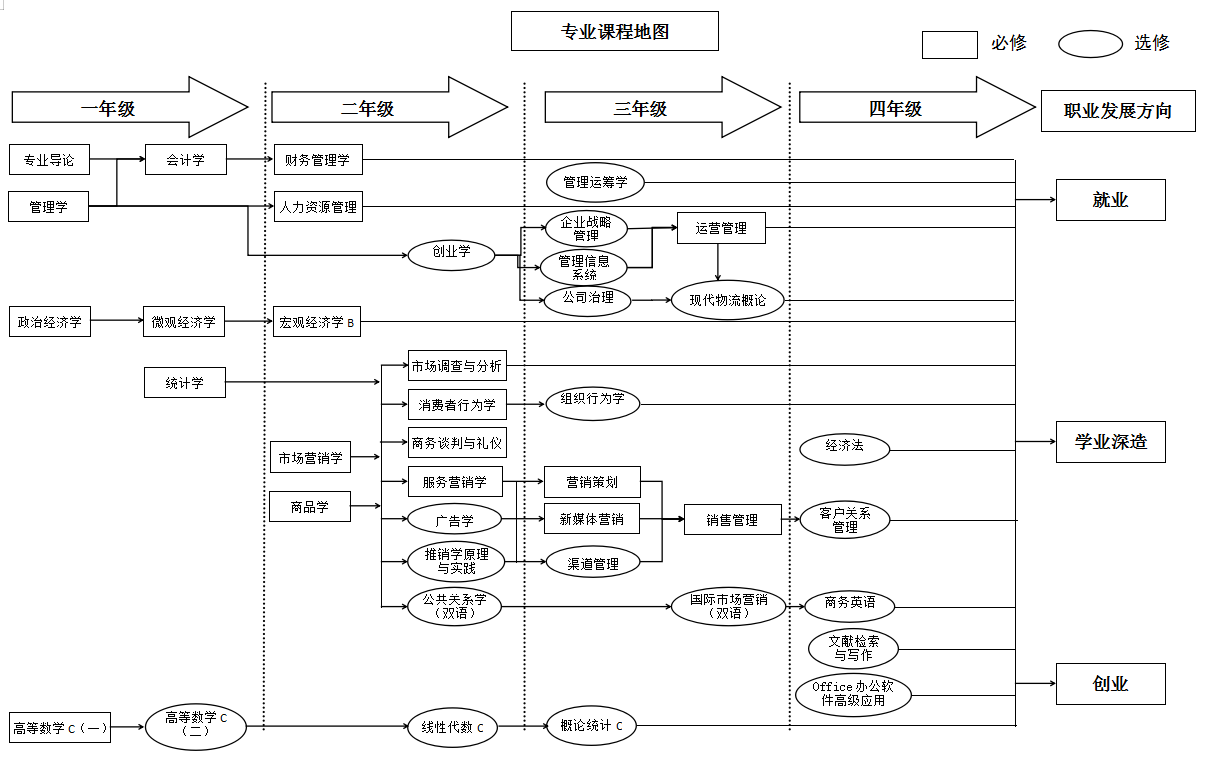 表1：专业综合素质能力要求实现矩阵表2：学时学分分配表表3-1：专业教学进程计划表表3-2：专业教学进程计划表表3-3：专业教学进程计划表表3-4：集中性实践环节安排表培养要求(知识、能力、素质)培养要求(知识、能力、素质)主要支撑课程或实践综合素质能力专项素质与能力主要支撑课程或实践1.产品销售能力1.1系统掌握企业管理和营销的基本原理和基础知识。市场营销学、市场调查与分析、企业战略管理、管理学。1.产品销售能力1.2具备突出的顾客心理行为研究、产品认知、市场开拓创新、产品销售、商务谈判、客户服务等专业核心能力。消费者行为学、组织行为学、创业学、创新创业实践、服务营销学、商务谈判与礼仪*、市场营销学、推销学原理与实践、销售管理、客户关系管理、公共关系学（双语）。1.产品销售能力1.3具有较强的语言文字表达、人际交往、沟通与协调能力。人力资源管理、商务谈判与礼仪*、创新创业实践、创业学、客户关系管理、营销策划*、专项技能训练或学科竞赛集训1、专项技能训练或学科竞赛集训2、专业综合综合技能训练1、专业综合综合技能训练2、专业基础技能训练。2.销售管理能力2.1系统掌握会计学、统计学、经济法等基本原理和基础知识。概率统计C、宏观经济学B、经济法、微观经济学、政治经济学、统计学、财务管理学、会计学。2.销售管理能力2.2具有突出的计划组织、沟通协调、销售管理等专业核心能力。推销学原理与实践、公司治理、专业综合综合技能训练1、专业综合综合技能训练2、销售管理、商务谈判与礼仪*、组织行为学。2.销售管理能力2.3具有较强的语言文字表达和经济应用文写作能力；具有较强的运用计算机从事营销信息处理与营销业务管理的能力。文献检索与写作、服务营销学、国际市场营销、市场营销学、新媒体营销、营销策划*、大学计算机基础、管理信息系统、政治经济学。3.渠道开发管理能力3.1系统掌握财务管理、管理信息系统等基本原理和基础知识。财务管理学、管理信息系统。3.渠道开发管理能力3.2具有突出的市场督导、渠道开发、渠道控制、渠道经销商培训、营销活动策划等专业核心能力。客户关系管理、企业战略管理、渠道管理、公司治理、运营管理、创新创业实践、大学生创新创业基础、文献检索与写作、营销策划*。3.渠道开发管理能力3.3具有较强的语言文字表达、人际交往、沟通协调能力。创业学、Office办公软件高级应用、公共关系学（双语）、商务谈判与礼仪*、消费者行为学、文献检索与写作。4.客户服务能力4.1熟练掌握企业营销活动中客户关系管理、售后服务、商务谈判与礼仪等相关知识和技能；具有突出的客户服务和处理突发事件的专业核心能力。客户关系管理、商务谈判与礼仪*、服务营销学、专业基础技能训练、专业认知实习、专业综合综合技能训练1、专业综合综合技能训练2、管理信息系统。4.客户服务能力4.2具有较强的网络沟通和电话沟通能力；具有较强的运用管理信息系统查询和处理问题的能力。客户关系管理、服务营销学、专业基础技能训练、专业认知实习、专业综合综合技能训练1、专业综合综合技能训练2、商务谈判与礼仪*、管理信息系统。5.市场调查研究能力5.1系统掌握统计学基本原理和基础知识。统计学。5.市场调查研究能力5.2具有突出的市场调查、研究和市场预测等专业核心能力；具有良好的调研计划组织安排和经济应用文写作能力。统计学、市场调查与分析、文献检索与写作、商务谈判与礼仪*、消费者行为学、组织行为学、管理运筹学。5.市场调查研究能力5.3具有较强的语言文字表达、人际交往、沟通协调能力。管理信息系统、管理运筹学、客户关系管理、人力资源管理、市场调查与分析。6.营销策划能力6.1具有突出的创新创造、计划组织、公共关系等专业核心能力；具有良好的统筹运作和经济应用文写作能力。营销策划*、公共关系学（双语）、广告学、商务谈判与礼仪*、推销学原理与实践、文献检索与写作。6.营销策划能力6.2具有较强的语言文字表达、人际交往和沟通协调能力。文献检索与写作、公共关系学（双语）、消费者行为学、专业基础技能训练、专业认知实习、专业综合综合技能训练1、专业综合综合技能训练2。7.新媒体营销管理能力7.1系统掌握ERP、管理信息系统等基本原理和基础知识。管理信息系统。7.新媒体营销管理能力7.2具有较强的网络设计、网站维护与管理能力；具有较强的计算机及管理信息系统应用能力。管理信息系统、大学计算机基础、新媒体营销、服务营销学、专业基础技能训练、专业认知实习、专业综合综合技能训练1、专业综合综合技能训练2。7.新媒体营销管理能力7.3具有良好的文案能力和数据挖掘能力；具有良好的客户关系管理与服务能力。文献检索与写作、客户关系管理、服务营销学、消费者行为学。8.创新创业能力8.1了解创新创业的基本知识，掌握创业的过程、设计策略及技巧等。创新创业实践、创业学、大学生创新创业基础、大学生职业发展与就业创业教育（1）、大学生职业发展与就业创业教育（2）。8.创新创业能力8.2具有良好创新创业素质，具备必要的创业能力。徽商文化、创新创业实践、创业学、大学生创新创业基础、大学生职业发展与就业创业教育（1）、大学生职业发展与就业创业教育（2）。8.创新创业能力8.3具有积极的创新创业价值观及综合素养，形成创业行为模式。创业学、大学生创新创业基础、大学生职业发展与就业创业教育（1）、大学生职业发展与就业创业教育（2）、创新创业实践、管理信息系统、客户关系管理、专业基础技能训练、专业认知实习、专业综合综合技能训练1、专业综合综合技能训练2。9.个性化发展能力9.1学生可根据自身兴趣和职业发展需要在就业、创业和学业深造间进行自主选择。Office办公软件高级应用、创业学、创新创业实践、大学生创新创业基础、大学生职业发展与就业创业教育（1）、大学生职业发展与就业创业教育（2）、专业基础技能训练、专业综合综合技能训练1、专业综合综合技能训练2、专项技能训练或学科竞赛集训1、专项技能训练或学科竞赛集训2、专业认知实习、线性代数C、高等数学C（1）、高等数学C（2）、徽商文化。课程性质课程类别学时分配学时分配学时分配学分分配学分分配学分分配课程性质课程类别总学时占比含实践教学学时总学分占比含实践教学学分必修公共基础课79036.3%25943.026.1%9.5必修专业基础课68831.6%8242.025.5%3.5选修公共选修课1285.9%08.04.9%0.0必修专业限选课1607.4%2410.06.1%1.0选修专业任选课40818.8%9623.514.3%4.0必修集中性实践环节///38.023.1%38.0合计合计2174/461164.5/56.01. 培养方案所列实践教学学分占毕业总学分的比例为34.0%。2. 培养方案所列选修课程学分占毕业总学分的比例为25.2%；1. 培养方案所列实践教学学分占毕业总学分的比例为34.0%。2. 培养方案所列选修课程学分占毕业总学分的比例为25.2%；1. 培养方案所列实践教学学分占毕业总学分的比例为34.0%。2. 培养方案所列选修课程学分占毕业总学分的比例为25.2%；1. 培养方案所列实践教学学分占毕业总学分的比例为34.0%。2. 培养方案所列选修课程学分占毕业总学分的比例为25.2%；1. 培养方案所列实践教学学分占毕业总学分的比例为34.0%。2. 培养方案所列选修课程学分占毕业总学分的比例为25.2%；1. 培养方案所列实践教学学分占毕业总学分的比例为34.0%。2. 培养方案所列选修课程学分占毕业总学分的比例为25.2%；1. 培养方案所列实践教学学分占毕业总学分的比例为34.0%。2. 培养方案所列选修课程学分占毕业总学分的比例为25.2%；1. 培养方案所列实践教学学分占毕业总学分的比例为34.0%。2. 培养方案所列选修课程学分占毕业总学分的比例为25.2%；课
程
类
别课程代码课程名称学
分总
学
时总学时分配总学时分配总学时分配总学时分配各学期内周学时分配各学期内周学时分配各学期内周学时分配各学期内周学时分配各学期内周学时分配各学期内周学时分配各学期内周学时分配各学期内周学时分配考核
类型课程
归属课
程
类
别课程代码课程名称学
分总
学
时讲
课实
验实
践网
络第1学年第1学年第2学年第2学年第3学年第3学年第4学年第4学年考核
类型课程
归属课
程
类
别课程代码课程名称学
分总
学
时讲
课实
验实
践网
络12345678考核
类型课程
归属公
共
基
础
课c200110060大学计算机基础2.0422814+2考查信息学院公
共
基
础
课c200110091大学生职业发展与就业创业教育（1）1.0161242考查学生处公
共
基
础
课c200110051大学体育（1）1.0284242考查体育学院公
共
基
础
课c200111631大学英语（1）4.0704214143(1)考试外语学院公
共
基
础
课c200110130军事理论2.036362考查学生处公
共
基
础
课c200110010思想道德修养与法律基础3.04830993考查马克思主义学院公
共
基
础
课c200110070大学生心理健康教育2.03222102考查教科院公
共
基
础
课c200110052大学体育（2）1.0324282考查体育学院公
共
基
础
课c200111632大学英语（2）4.5804816164考试外语学院公
共
基
础
课c200110151形势与政策（1）1.0208122考查马克思主义学院公
共
基
础
课c200110020中国近现代史纲要3.04830993考试马克思主义学院公
共
基
础
课c200110053大学体育（3）1.0324282考查体育学院公
共
基
础
课c200111633大学英语（3）4.5804816164考查外语学院公
共
基
础
课c200110030马克思主义基本原理概论3.55436993考查马克思主义学院公
共
基
础
课c200110152形势与政策（2）0.5662考查马克思主义学院公
共
基
础
课c200110080大学生创新创业基础2.0322482考查教务处公
共
基
础
课c200110054大学体育（4）1.0324282考查体育学院公
共
基
础
课c200110040毛泽东思想和中国特色社会主义理论体系概论4.5724412164考试马克思主义学院公
共
基
础
课c200110153形势与政策（3）0.5662考查马克思主义学院公
共
基
础
课c200110092大学生职业发展与就业创业教育（2）1.5242042考查学生处公
共
基
础
课小计43.079039228231139151311102公
共
基
础
课应修读43.0学分，其中实践教学9.5学分应修读43.0学分，其中实践教学9.5学分应修读43.0学分，其中实践教学9.5学分应修读43.0学分，其中实践教学9.5学分应修读43.0学分，其中实践教学9.5学分应修读43.0学分，其中实践教学9.5学分应修读43.0学分，其中实践教学9.5学分应修读43.0学分，其中实践教学9.5学分应修读43.0学分，其中实践教学9.5学分应修读43.0学分，其中实践教学9.5学分应修读43.0学分，其中实践教学9.5学分应修读43.0学分，其中实践教学9.5学分应修读43.0学分，其中实践教学9.5学分应修读43.0学分，其中实践教学9.5学分应修读43.0学分，其中实践教学9.5学分应修读43.0学分，其中实践教学9.5学分应修读43.0学分，其中实践教学9.5学分应修读43.0学分，其中实践教学9.5学分公
共
选
修
课
由学校统一安排，采用网络自主学习和课堂教学相结合的方式授课，重点开设人文社科、自然科学、工程技术、经济管理、艺术审美、创新创业等六个模块的课程，要求学生从每个模块中至少选修1门课程，毕业时至少应修满8个学分。
由学校统一安排，采用网络自主学习和课堂教学相结合的方式授课，重点开设人文社科、自然科学、工程技术、经济管理、艺术审美、创新创业等六个模块的课程，要求学生从每个模块中至少选修1门课程，毕业时至少应修满8个学分。
由学校统一安排，采用网络自主学习和课堂教学相结合的方式授课，重点开设人文社科、自然科学、工程技术、经济管理、艺术审美、创新创业等六个模块的课程，要求学生从每个模块中至少选修1门课程，毕业时至少应修满8个学分。
由学校统一安排，采用网络自主学习和课堂教学相结合的方式授课，重点开设人文社科、自然科学、工程技术、经济管理、艺术审美、创新创业等六个模块的课程，要求学生从每个模块中至少选修1门课程，毕业时至少应修满8个学分。
由学校统一安排，采用网络自主学习和课堂教学相结合的方式授课，重点开设人文社科、自然科学、工程技术、经济管理、艺术审美、创新创业等六个模块的课程，要求学生从每个模块中至少选修1门课程，毕业时至少应修满8个学分。
由学校统一安排，采用网络自主学习和课堂教学相结合的方式授课，重点开设人文社科、自然科学、工程技术、经济管理、艺术审美、创新创业等六个模块的课程，要求学生从每个模块中至少选修1门课程，毕业时至少应修满8个学分。
由学校统一安排，采用网络自主学习和课堂教学相结合的方式授课，重点开设人文社科、自然科学、工程技术、经济管理、艺术审美、创新创业等六个模块的课程，要求学生从每个模块中至少选修1门课程，毕业时至少应修满8个学分。
由学校统一安排，采用网络自主学习和课堂教学相结合的方式授课，重点开设人文社科、自然科学、工程技术、经济管理、艺术审美、创新创业等六个模块的课程，要求学生从每个模块中至少选修1门课程，毕业时至少应修满8个学分。
由学校统一安排，采用网络自主学习和课堂教学相结合的方式授课，重点开设人文社科、自然科学、工程技术、经济管理、艺术审美、创新创业等六个模块的课程，要求学生从每个模块中至少选修1门课程，毕业时至少应修满8个学分。
由学校统一安排，采用网络自主学习和课堂教学相结合的方式授课，重点开设人文社科、自然科学、工程技术、经济管理、艺术审美、创新创业等六个模块的课程，要求学生从每个模块中至少选修1门课程，毕业时至少应修满8个学分。
由学校统一安排，采用网络自主学习和课堂教学相结合的方式授课，重点开设人文社科、自然科学、工程技术、经济管理、艺术审美、创新创业等六个模块的课程，要求学生从每个模块中至少选修1门课程，毕业时至少应修满8个学分。
由学校统一安排，采用网络自主学习和课堂教学相结合的方式授课，重点开设人文社科、自然科学、工程技术、经济管理、艺术审美、创新创业等六个模块的课程，要求学生从每个模块中至少选修1门课程，毕业时至少应修满8个学分。
由学校统一安排，采用网络自主学习和课堂教学相结合的方式授课，重点开设人文社科、自然科学、工程技术、经济管理、艺术审美、创新创业等六个模块的课程，要求学生从每个模块中至少选修1门课程，毕业时至少应修满8个学分。
由学校统一安排，采用网络自主学习和课堂教学相结合的方式授课，重点开设人文社科、自然科学、工程技术、经济管理、艺术审美、创新创业等六个模块的课程，要求学生从每个模块中至少选修1门课程，毕业时至少应修满8个学分。
由学校统一安排，采用网络自主学习和课堂教学相结合的方式授课，重点开设人文社科、自然科学、工程技术、经济管理、艺术审美、创新创业等六个模块的课程，要求学生从每个模块中至少选修1门课程，毕业时至少应修满8个学分。
由学校统一安排，采用网络自主学习和课堂教学相结合的方式授课，重点开设人文社科、自然科学、工程技术、经济管理、艺术审美、创新创业等六个模块的课程，要求学生从每个模块中至少选修1门课程，毕业时至少应修满8个学分。
由学校统一安排，采用网络自主学习和课堂教学相结合的方式授课，重点开设人文社科、自然科学、工程技术、经济管理、艺术审美、创新创业等六个模块的课程，要求学生从每个模块中至少选修1门课程，毕业时至少应修满8个学分。
由学校统一安排，采用网络自主学习和课堂教学相结合的方式授课，重点开设人文社科、自然科学、工程技术、经济管理、艺术审美、创新创业等六个模块的课程，要求学生从每个模块中至少选修1门课程，毕业时至少应修满8个学分。说
明1.各学期课内周学时分配：第一学期14周；其它学期16-18周，考试1周，其余为机动(用于安排课程考查、补齐课程教学学时、进行学年和课程设计等)。
2.总学时分配中网络学时是在教师指导下学生应自主完成的网络课程学习学时数，纳入总学时计算，原则上不纳入周学时计算。
3.各学期课内周学时分配中的周学时计算：讲课、实践、实验等各类周学时的计算：周学时=各类学时/上课周数，讲课周学时和实验周学时两者之间用“+”连接，如“2+1”表明讲课周学时为2，实验周学时为1；讲课周学时和实践周学时用“()”区分，如(2)，表明实践周学时为2，如1(2)，表明讲课周学时为1，实践周学时为2，如讲课和实践在同一教学场所授课，不用区分，可合计后计算周学时。
4.《大学生职业发展与就业创业教育》和《形势与政策》两门课程在学期中进行，其周学时未纳入小计。
5.《大学英语》(四)调整为选修课程，详见《大学英语课程开设方案》。1.各学期课内周学时分配：第一学期14周；其它学期16-18周，考试1周，其余为机动(用于安排课程考查、补齐课程教学学时、进行学年和课程设计等)。
2.总学时分配中网络学时是在教师指导下学生应自主完成的网络课程学习学时数，纳入总学时计算，原则上不纳入周学时计算。
3.各学期课内周学时分配中的周学时计算：讲课、实践、实验等各类周学时的计算：周学时=各类学时/上课周数，讲课周学时和实验周学时两者之间用“+”连接，如“2+1”表明讲课周学时为2，实验周学时为1；讲课周学时和实践周学时用“()”区分，如(2)，表明实践周学时为2，如1(2)，表明讲课周学时为1，实践周学时为2，如讲课和实践在同一教学场所授课，不用区分，可合计后计算周学时。
4.《大学生职业发展与就业创业教育》和《形势与政策》两门课程在学期中进行，其周学时未纳入小计。
5.《大学英语》(四)调整为选修课程，详见《大学英语课程开设方案》。1.各学期课内周学时分配：第一学期14周；其它学期16-18周，考试1周，其余为机动(用于安排课程考查、补齐课程教学学时、进行学年和课程设计等)。
2.总学时分配中网络学时是在教师指导下学生应自主完成的网络课程学习学时数，纳入总学时计算，原则上不纳入周学时计算。
3.各学期课内周学时分配中的周学时计算：讲课、实践、实验等各类周学时的计算：周学时=各类学时/上课周数，讲课周学时和实验周学时两者之间用“+”连接，如“2+1”表明讲课周学时为2，实验周学时为1；讲课周学时和实践周学时用“()”区分，如(2)，表明实践周学时为2，如1(2)，表明讲课周学时为1，实践周学时为2，如讲课和实践在同一教学场所授课，不用区分，可合计后计算周学时。
4.《大学生职业发展与就业创业教育》和《形势与政策》两门课程在学期中进行，其周学时未纳入小计。
5.《大学英语》(四)调整为选修课程，详见《大学英语课程开设方案》。1.各学期课内周学时分配：第一学期14周；其它学期16-18周，考试1周，其余为机动(用于安排课程考查、补齐课程教学学时、进行学年和课程设计等)。
2.总学时分配中网络学时是在教师指导下学生应自主完成的网络课程学习学时数，纳入总学时计算，原则上不纳入周学时计算。
3.各学期课内周学时分配中的周学时计算：讲课、实践、实验等各类周学时的计算：周学时=各类学时/上课周数，讲课周学时和实验周学时两者之间用“+”连接，如“2+1”表明讲课周学时为2，实验周学时为1；讲课周学时和实践周学时用“()”区分，如(2)，表明实践周学时为2，如1(2)，表明讲课周学时为1，实践周学时为2，如讲课和实践在同一教学场所授课，不用区分，可合计后计算周学时。
4.《大学生职业发展与就业创业教育》和《形势与政策》两门课程在学期中进行，其周学时未纳入小计。
5.《大学英语》(四)调整为选修课程，详见《大学英语课程开设方案》。1.各学期课内周学时分配：第一学期14周；其它学期16-18周，考试1周，其余为机动(用于安排课程考查、补齐课程教学学时、进行学年和课程设计等)。
2.总学时分配中网络学时是在教师指导下学生应自主完成的网络课程学习学时数，纳入总学时计算，原则上不纳入周学时计算。
3.各学期课内周学时分配中的周学时计算：讲课、实践、实验等各类周学时的计算：周学时=各类学时/上课周数，讲课周学时和实验周学时两者之间用“+”连接，如“2+1”表明讲课周学时为2，实验周学时为1；讲课周学时和实践周学时用“()”区分，如(2)，表明实践周学时为2，如1(2)，表明讲课周学时为1，实践周学时为2，如讲课和实践在同一教学场所授课，不用区分，可合计后计算周学时。
4.《大学生职业发展与就业创业教育》和《形势与政策》两门课程在学期中进行，其周学时未纳入小计。
5.《大学英语》(四)调整为选修课程，详见《大学英语课程开设方案》。1.各学期课内周学时分配：第一学期14周；其它学期16-18周，考试1周，其余为机动(用于安排课程考查、补齐课程教学学时、进行学年和课程设计等)。
2.总学时分配中网络学时是在教师指导下学生应自主完成的网络课程学习学时数，纳入总学时计算，原则上不纳入周学时计算。
3.各学期课内周学时分配中的周学时计算：讲课、实践、实验等各类周学时的计算：周学时=各类学时/上课周数，讲课周学时和实验周学时两者之间用“+”连接，如“2+1”表明讲课周学时为2，实验周学时为1；讲课周学时和实践周学时用“()”区分，如(2)，表明实践周学时为2，如1(2)，表明讲课周学时为1，实践周学时为2，如讲课和实践在同一教学场所授课，不用区分，可合计后计算周学时。
4.《大学生职业发展与就业创业教育》和《形势与政策》两门课程在学期中进行，其周学时未纳入小计。
5.《大学英语》(四)调整为选修课程，详见《大学英语课程开设方案》。1.各学期课内周学时分配：第一学期14周；其它学期16-18周，考试1周，其余为机动(用于安排课程考查、补齐课程教学学时、进行学年和课程设计等)。
2.总学时分配中网络学时是在教师指导下学生应自主完成的网络课程学习学时数，纳入总学时计算，原则上不纳入周学时计算。
3.各学期课内周学时分配中的周学时计算：讲课、实践、实验等各类周学时的计算：周学时=各类学时/上课周数，讲课周学时和实验周学时两者之间用“+”连接，如“2+1”表明讲课周学时为2，实验周学时为1；讲课周学时和实践周学时用“()”区分，如(2)，表明实践周学时为2，如1(2)，表明讲课周学时为1，实践周学时为2，如讲课和实践在同一教学场所授课，不用区分，可合计后计算周学时。
4.《大学生职业发展与就业创业教育》和《形势与政策》两门课程在学期中进行，其周学时未纳入小计。
5.《大学英语》(四)调整为选修课程，详见《大学英语课程开设方案》。1.各学期课内周学时分配：第一学期14周；其它学期16-18周，考试1周，其余为机动(用于安排课程考查、补齐课程教学学时、进行学年和课程设计等)。
2.总学时分配中网络学时是在教师指导下学生应自主完成的网络课程学习学时数，纳入总学时计算，原则上不纳入周学时计算。
3.各学期课内周学时分配中的周学时计算：讲课、实践、实验等各类周学时的计算：周学时=各类学时/上课周数，讲课周学时和实验周学时两者之间用“+”连接，如“2+1”表明讲课周学时为2，实验周学时为1；讲课周学时和实践周学时用“()”区分，如(2)，表明实践周学时为2，如1(2)，表明讲课周学时为1，实践周学时为2，如讲课和实践在同一教学场所授课，不用区分，可合计后计算周学时。
4.《大学生职业发展与就业创业教育》和《形势与政策》两门课程在学期中进行，其周学时未纳入小计。
5.《大学英语》(四)调整为选修课程，详见《大学英语课程开设方案》。1.各学期课内周学时分配：第一学期14周；其它学期16-18周，考试1周，其余为机动(用于安排课程考查、补齐课程教学学时、进行学年和课程设计等)。
2.总学时分配中网络学时是在教师指导下学生应自主完成的网络课程学习学时数，纳入总学时计算，原则上不纳入周学时计算。
3.各学期课内周学时分配中的周学时计算：讲课、实践、实验等各类周学时的计算：周学时=各类学时/上课周数，讲课周学时和实验周学时两者之间用“+”连接，如“2+1”表明讲课周学时为2，实验周学时为1；讲课周学时和实践周学时用“()”区分，如(2)，表明实践周学时为2，如1(2)，表明讲课周学时为1，实践周学时为2，如讲课和实践在同一教学场所授课，不用区分，可合计后计算周学时。
4.《大学生职业发展与就业创业教育》和《形势与政策》两门课程在学期中进行，其周学时未纳入小计。
5.《大学英语》(四)调整为选修课程，详见《大学英语课程开设方案》。1.各学期课内周学时分配：第一学期14周；其它学期16-18周，考试1周，其余为机动(用于安排课程考查、补齐课程教学学时、进行学年和课程设计等)。
2.总学时分配中网络学时是在教师指导下学生应自主完成的网络课程学习学时数，纳入总学时计算，原则上不纳入周学时计算。
3.各学期课内周学时分配中的周学时计算：讲课、实践、实验等各类周学时的计算：周学时=各类学时/上课周数，讲课周学时和实验周学时两者之间用“+”连接，如“2+1”表明讲课周学时为2，实验周学时为1；讲课周学时和实践周学时用“()”区分，如(2)，表明实践周学时为2，如1(2)，表明讲课周学时为1，实践周学时为2，如讲课和实践在同一教学场所授课，不用区分，可合计后计算周学时。
4.《大学生职业发展与就业创业教育》和《形势与政策》两门课程在学期中进行，其周学时未纳入小计。
5.《大学英语》(四)调整为选修课程，详见《大学英语课程开设方案》。1.各学期课内周学时分配：第一学期14周；其它学期16-18周，考试1周，其余为机动(用于安排课程考查、补齐课程教学学时、进行学年和课程设计等)。
2.总学时分配中网络学时是在教师指导下学生应自主完成的网络课程学习学时数，纳入总学时计算，原则上不纳入周学时计算。
3.各学期课内周学时分配中的周学时计算：讲课、实践、实验等各类周学时的计算：周学时=各类学时/上课周数，讲课周学时和实验周学时两者之间用“+”连接，如“2+1”表明讲课周学时为2，实验周学时为1；讲课周学时和实践周学时用“()”区分，如(2)，表明实践周学时为2，如1(2)，表明讲课周学时为1，实践周学时为2，如讲课和实践在同一教学场所授课，不用区分，可合计后计算周学时。
4.《大学生职业发展与就业创业教育》和《形势与政策》两门课程在学期中进行，其周学时未纳入小计。
5.《大学英语》(四)调整为选修课程，详见《大学英语课程开设方案》。1.各学期课内周学时分配：第一学期14周；其它学期16-18周，考试1周，其余为机动(用于安排课程考查、补齐课程教学学时、进行学年和课程设计等)。
2.总学时分配中网络学时是在教师指导下学生应自主完成的网络课程学习学时数，纳入总学时计算，原则上不纳入周学时计算。
3.各学期课内周学时分配中的周学时计算：讲课、实践、实验等各类周学时的计算：周学时=各类学时/上课周数，讲课周学时和实验周学时两者之间用“+”连接，如“2+1”表明讲课周学时为2，实验周学时为1；讲课周学时和实践周学时用“()”区分，如(2)，表明实践周学时为2，如1(2)，表明讲课周学时为1，实践周学时为2，如讲课和实践在同一教学场所授课，不用区分，可合计后计算周学时。
4.《大学生职业发展与就业创业教育》和《形势与政策》两门课程在学期中进行，其周学时未纳入小计。
5.《大学英语》(四)调整为选修课程，详见《大学英语课程开设方案》。1.各学期课内周学时分配：第一学期14周；其它学期16-18周，考试1周，其余为机动(用于安排课程考查、补齐课程教学学时、进行学年和课程设计等)。
2.总学时分配中网络学时是在教师指导下学生应自主完成的网络课程学习学时数，纳入总学时计算，原则上不纳入周学时计算。
3.各学期课内周学时分配中的周学时计算：讲课、实践、实验等各类周学时的计算：周学时=各类学时/上课周数，讲课周学时和实验周学时两者之间用“+”连接，如“2+1”表明讲课周学时为2，实验周学时为1；讲课周学时和实践周学时用“()”区分，如(2)，表明实践周学时为2，如1(2)，表明讲课周学时为1，实践周学时为2，如讲课和实践在同一教学场所授课，不用区分，可合计后计算周学时。
4.《大学生职业发展与就业创业教育》和《形势与政策》两门课程在学期中进行，其周学时未纳入小计。
5.《大学英语》(四)调整为选修课程，详见《大学英语课程开设方案》。1.各学期课内周学时分配：第一学期14周；其它学期16-18周，考试1周，其余为机动(用于安排课程考查、补齐课程教学学时、进行学年和课程设计等)。
2.总学时分配中网络学时是在教师指导下学生应自主完成的网络课程学习学时数，纳入总学时计算，原则上不纳入周学时计算。
3.各学期课内周学时分配中的周学时计算：讲课、实践、实验等各类周学时的计算：周学时=各类学时/上课周数，讲课周学时和实验周学时两者之间用“+”连接，如“2+1”表明讲课周学时为2，实验周学时为1；讲课周学时和实践周学时用“()”区分，如(2)，表明实践周学时为2，如1(2)，表明讲课周学时为1，实践周学时为2，如讲课和实践在同一教学场所授课，不用区分，可合计后计算周学时。
4.《大学生职业发展与就业创业教育》和《形势与政策》两门课程在学期中进行，其周学时未纳入小计。
5.《大学英语》(四)调整为选修课程，详见《大学英语课程开设方案》。1.各学期课内周学时分配：第一学期14周；其它学期16-18周，考试1周，其余为机动(用于安排课程考查、补齐课程教学学时、进行学年和课程设计等)。
2.总学时分配中网络学时是在教师指导下学生应自主完成的网络课程学习学时数，纳入总学时计算，原则上不纳入周学时计算。
3.各学期课内周学时分配中的周学时计算：讲课、实践、实验等各类周学时的计算：周学时=各类学时/上课周数，讲课周学时和实验周学时两者之间用“+”连接，如“2+1”表明讲课周学时为2，实验周学时为1；讲课周学时和实践周学时用“()”区分，如(2)，表明实践周学时为2，如1(2)，表明讲课周学时为1，实践周学时为2，如讲课和实践在同一教学场所授课，不用区分，可合计后计算周学时。
4.《大学生职业发展与就业创业教育》和《形势与政策》两门课程在学期中进行，其周学时未纳入小计。
5.《大学英语》(四)调整为选修课程，详见《大学英语课程开设方案》。1.各学期课内周学时分配：第一学期14周；其它学期16-18周，考试1周，其余为机动(用于安排课程考查、补齐课程教学学时、进行学年和课程设计等)。
2.总学时分配中网络学时是在教师指导下学生应自主完成的网络课程学习学时数，纳入总学时计算，原则上不纳入周学时计算。
3.各学期课内周学时分配中的周学时计算：讲课、实践、实验等各类周学时的计算：周学时=各类学时/上课周数，讲课周学时和实验周学时两者之间用“+”连接，如“2+1”表明讲课周学时为2，实验周学时为1；讲课周学时和实践周学时用“()”区分，如(2)，表明实践周学时为2，如1(2)，表明讲课周学时为1，实践周学时为2，如讲课和实践在同一教学场所授课，不用区分，可合计后计算周学时。
4.《大学生职业发展与就业创业教育》和《形势与政策》两门课程在学期中进行，其周学时未纳入小计。
5.《大学英语》(四)调整为选修课程，详见《大学英语课程开设方案》。1.各学期课内周学时分配：第一学期14周；其它学期16-18周，考试1周，其余为机动(用于安排课程考查、补齐课程教学学时、进行学年和课程设计等)。
2.总学时分配中网络学时是在教师指导下学生应自主完成的网络课程学习学时数，纳入总学时计算，原则上不纳入周学时计算。
3.各学期课内周学时分配中的周学时计算：讲课、实践、实验等各类周学时的计算：周学时=各类学时/上课周数，讲课周学时和实验周学时两者之间用“+”连接，如“2+1”表明讲课周学时为2，实验周学时为1；讲课周学时和实践周学时用“()”区分，如(2)，表明实践周学时为2，如1(2)，表明讲课周学时为1，实践周学时为2，如讲课和实践在同一教学场所授课，不用区分，可合计后计算周学时。
4.《大学生职业发展与就业创业教育》和《形势与政策》两门课程在学期中进行，其周学时未纳入小计。
5.《大学英语》(四)调整为选修课程，详见《大学英语课程开设方案》。1.各学期课内周学时分配：第一学期14周；其它学期16-18周，考试1周，其余为机动(用于安排课程考查、补齐课程教学学时、进行学年和课程设计等)。
2.总学时分配中网络学时是在教师指导下学生应自主完成的网络课程学习学时数，纳入总学时计算，原则上不纳入周学时计算。
3.各学期课内周学时分配中的周学时计算：讲课、实践、实验等各类周学时的计算：周学时=各类学时/上课周数，讲课周学时和实验周学时两者之间用“+”连接，如“2+1”表明讲课周学时为2，实验周学时为1；讲课周学时和实践周学时用“()”区分，如(2)，表明实践周学时为2，如1(2)，表明讲课周学时为1，实践周学时为2，如讲课和实践在同一教学场所授课，不用区分，可合计后计算周学时。
4.《大学生职业发展与就业创业教育》和《形势与政策》两门课程在学期中进行，其周学时未纳入小计。
5.《大学英语》(四)调整为选修课程，详见《大学英语课程开设方案》。课
程
类
别课程代码课程名称学
分总
学
时总学时分配总学时分配总学时分配总学时分配各学期内周学时分配各学期内周学时分配各学期内周学时分配各学期内周学时分配各学期内周学时分配各学期内周学时分配各学期内周学时分配各学期内周学时分配考核
类型课程
归属课
程
类
别课程代码课程名称学
分总
学
时讲
课实
验实
践网
络第1学年第1学年第2学年第2学年第3学年第3学年第4学年第4学年考核
类型课程
归属课
程
类
别课程代码课程名称学
分总
学
时讲
课实
验实
践网
络12345678考核
类型课程
归属专
业
基
础
课c202131061高等数学C（1）4.570705考试金融学院专
业
基
础
课c207130130管理学3.556564考试经管学院专
业
基
础
课c207130140政治经济学3.556564考试经管学院专
业
基
础
课c207130150专业导论0.510102考查经管学院专
业
基
础
课c207130570会计学2.54832163考试经管学院专
业
基
础
课c207130580统计学2.0322662考试经管学院专
业
基
础
课c207130560微观经济学3.048483考试经管学院专
业
基
础
课c207130620财务管理学2.032322考试经管学院专
业
基
础
课c207130590宏观经济学3.048483考试经管学院专
业
基
础
课c207130610商品学3.0484083考试经管学院专
业
基
础
课c207130600市场营销学3.0484083考试经管学院专
业
基
础
课c207130650商务谈判与礼仪2.54830183+2考试经管学院专
业
基
础
课c207130630市场调查与分析3.04836663考试经管学院专
业
基
础
课c207130640消费者行为学3.0484083考试经管学院专
业
基
础
课c207130660营销策划3.04836123考试经管学院专
业
基
础
课小计42.06886001864615811113专
业
基
础
课应修读42.0学分，其中实践教学3.5学分应修读42.0学分，其中实践教学3.5学分应修读42.0学分，其中实践教学3.5学分应修读42.0学分，其中实践教学3.5学分应修读42.0学分，其中实践教学3.5学分应修读42.0学分，其中实践教学3.5学分应修读42.0学分，其中实践教学3.5学分应修读42.0学分，其中实践教学3.5学分应修读42.0学分，其中实践教学3.5学分应修读42.0学分，其中实践教学3.5学分应修读42.0学分，其中实践教学3.5学分应修读42.0学分，其中实践教学3.5学分应修读42.0学分，其中实践教学3.5学分应修读42.0学分，其中实践教学3.5学分应修读42.0学分，其中实践教学3.5学分应修读42.0学分，其中实践教学3.5学分应修读42.0学分，其中实践教学3.5学分应修读42.0学分，其中实践教学3.5学分说
明1.第一学期14周；其它学期16-18周，考试1周，其余为机动(用于安排课程考查、补齐课程教学学时、进行学年和课程设计等)。
2.总学时分配中网络学时是在教师指导下学生应自主完成的网络课程学习学时数，纳入总学时计算，原则上不纳入周学时计算。
3.各学期课内周学时分配中的周学时计算：讲课、实践、实验等各类周学时的计算：周学时=各类学时/上课周数，讲课周学时和实验周学时两者之间用“+”连接，如“2+1”表明讲课周学时为2，实验周学时为1。讲课周学时和实践周学时用“()”区分，如(2)，表明实践周学时为2；如1(2)，表明讲课周学时为1，实践周学时为2；如讲课和实践在同一教学场所授课，不用区分，可合计后计算周学时。
4.课程归属原则上按课程的学科属性设置，如数学类课程归属金融学院、经济类课程归属经管学院、工程制图类课程归属机电学院，等。1.第一学期14周；其它学期16-18周，考试1周，其余为机动(用于安排课程考查、补齐课程教学学时、进行学年和课程设计等)。
2.总学时分配中网络学时是在教师指导下学生应自主完成的网络课程学习学时数，纳入总学时计算，原则上不纳入周学时计算。
3.各学期课内周学时分配中的周学时计算：讲课、实践、实验等各类周学时的计算：周学时=各类学时/上课周数，讲课周学时和实验周学时两者之间用“+”连接，如“2+1”表明讲课周学时为2，实验周学时为1。讲课周学时和实践周学时用“()”区分，如(2)，表明实践周学时为2；如1(2)，表明讲课周学时为1，实践周学时为2；如讲课和实践在同一教学场所授课，不用区分，可合计后计算周学时。
4.课程归属原则上按课程的学科属性设置，如数学类课程归属金融学院、经济类课程归属经管学院、工程制图类课程归属机电学院，等。1.第一学期14周；其它学期16-18周，考试1周，其余为机动(用于安排课程考查、补齐课程教学学时、进行学年和课程设计等)。
2.总学时分配中网络学时是在教师指导下学生应自主完成的网络课程学习学时数，纳入总学时计算，原则上不纳入周学时计算。
3.各学期课内周学时分配中的周学时计算：讲课、实践、实验等各类周学时的计算：周学时=各类学时/上课周数，讲课周学时和实验周学时两者之间用“+”连接，如“2+1”表明讲课周学时为2，实验周学时为1。讲课周学时和实践周学时用“()”区分，如(2)，表明实践周学时为2；如1(2)，表明讲课周学时为1，实践周学时为2；如讲课和实践在同一教学场所授课，不用区分，可合计后计算周学时。
4.课程归属原则上按课程的学科属性设置，如数学类课程归属金融学院、经济类课程归属经管学院、工程制图类课程归属机电学院，等。1.第一学期14周；其它学期16-18周，考试1周，其余为机动(用于安排课程考查、补齐课程教学学时、进行学年和课程设计等)。
2.总学时分配中网络学时是在教师指导下学生应自主完成的网络课程学习学时数，纳入总学时计算，原则上不纳入周学时计算。
3.各学期课内周学时分配中的周学时计算：讲课、实践、实验等各类周学时的计算：周学时=各类学时/上课周数，讲课周学时和实验周学时两者之间用“+”连接，如“2+1”表明讲课周学时为2，实验周学时为1。讲课周学时和实践周学时用“()”区分，如(2)，表明实践周学时为2；如1(2)，表明讲课周学时为1，实践周学时为2；如讲课和实践在同一教学场所授课，不用区分，可合计后计算周学时。
4.课程归属原则上按课程的学科属性设置，如数学类课程归属金融学院、经济类课程归属经管学院、工程制图类课程归属机电学院，等。1.第一学期14周；其它学期16-18周，考试1周，其余为机动(用于安排课程考查、补齐课程教学学时、进行学年和课程设计等)。
2.总学时分配中网络学时是在教师指导下学生应自主完成的网络课程学习学时数，纳入总学时计算，原则上不纳入周学时计算。
3.各学期课内周学时分配中的周学时计算：讲课、实践、实验等各类周学时的计算：周学时=各类学时/上课周数，讲课周学时和实验周学时两者之间用“+”连接，如“2+1”表明讲课周学时为2，实验周学时为1。讲课周学时和实践周学时用“()”区分，如(2)，表明实践周学时为2；如1(2)，表明讲课周学时为1，实践周学时为2；如讲课和实践在同一教学场所授课，不用区分，可合计后计算周学时。
4.课程归属原则上按课程的学科属性设置，如数学类课程归属金融学院、经济类课程归属经管学院、工程制图类课程归属机电学院，等。1.第一学期14周；其它学期16-18周，考试1周，其余为机动(用于安排课程考查、补齐课程教学学时、进行学年和课程设计等)。
2.总学时分配中网络学时是在教师指导下学生应自主完成的网络课程学习学时数，纳入总学时计算，原则上不纳入周学时计算。
3.各学期课内周学时分配中的周学时计算：讲课、实践、实验等各类周学时的计算：周学时=各类学时/上课周数，讲课周学时和实验周学时两者之间用“+”连接，如“2+1”表明讲课周学时为2，实验周学时为1。讲课周学时和实践周学时用“()”区分，如(2)，表明实践周学时为2；如1(2)，表明讲课周学时为1，实践周学时为2；如讲课和实践在同一教学场所授课，不用区分，可合计后计算周学时。
4.课程归属原则上按课程的学科属性设置，如数学类课程归属金融学院、经济类课程归属经管学院、工程制图类课程归属机电学院，等。1.第一学期14周；其它学期16-18周，考试1周，其余为机动(用于安排课程考查、补齐课程教学学时、进行学年和课程设计等)。
2.总学时分配中网络学时是在教师指导下学生应自主完成的网络课程学习学时数，纳入总学时计算，原则上不纳入周学时计算。
3.各学期课内周学时分配中的周学时计算：讲课、实践、实验等各类周学时的计算：周学时=各类学时/上课周数，讲课周学时和实验周学时两者之间用“+”连接，如“2+1”表明讲课周学时为2，实验周学时为1。讲课周学时和实践周学时用“()”区分，如(2)，表明实践周学时为2；如1(2)，表明讲课周学时为1，实践周学时为2；如讲课和实践在同一教学场所授课，不用区分，可合计后计算周学时。
4.课程归属原则上按课程的学科属性设置，如数学类课程归属金融学院、经济类课程归属经管学院、工程制图类课程归属机电学院，等。1.第一学期14周；其它学期16-18周，考试1周，其余为机动(用于安排课程考查、补齐课程教学学时、进行学年和课程设计等)。
2.总学时分配中网络学时是在教师指导下学生应自主完成的网络课程学习学时数，纳入总学时计算，原则上不纳入周学时计算。
3.各学期课内周学时分配中的周学时计算：讲课、实践、实验等各类周学时的计算：周学时=各类学时/上课周数，讲课周学时和实验周学时两者之间用“+”连接，如“2+1”表明讲课周学时为2，实验周学时为1。讲课周学时和实践周学时用“()”区分，如(2)，表明实践周学时为2；如1(2)，表明讲课周学时为1，实践周学时为2；如讲课和实践在同一教学场所授课，不用区分，可合计后计算周学时。
4.课程归属原则上按课程的学科属性设置，如数学类课程归属金融学院、经济类课程归属经管学院、工程制图类课程归属机电学院，等。1.第一学期14周；其它学期16-18周，考试1周，其余为机动(用于安排课程考查、补齐课程教学学时、进行学年和课程设计等)。
2.总学时分配中网络学时是在教师指导下学生应自主完成的网络课程学习学时数，纳入总学时计算，原则上不纳入周学时计算。
3.各学期课内周学时分配中的周学时计算：讲课、实践、实验等各类周学时的计算：周学时=各类学时/上课周数，讲课周学时和实验周学时两者之间用“+”连接，如“2+1”表明讲课周学时为2，实验周学时为1。讲课周学时和实践周学时用“()”区分，如(2)，表明实践周学时为2；如1(2)，表明讲课周学时为1，实践周学时为2；如讲课和实践在同一教学场所授课，不用区分，可合计后计算周学时。
4.课程归属原则上按课程的学科属性设置，如数学类课程归属金融学院、经济类课程归属经管学院、工程制图类课程归属机电学院，等。1.第一学期14周；其它学期16-18周，考试1周，其余为机动(用于安排课程考查、补齐课程教学学时、进行学年和课程设计等)。
2.总学时分配中网络学时是在教师指导下学生应自主完成的网络课程学习学时数，纳入总学时计算，原则上不纳入周学时计算。
3.各学期课内周学时分配中的周学时计算：讲课、实践、实验等各类周学时的计算：周学时=各类学时/上课周数，讲课周学时和实验周学时两者之间用“+”连接，如“2+1”表明讲课周学时为2，实验周学时为1。讲课周学时和实践周学时用“()”区分，如(2)，表明实践周学时为2；如1(2)，表明讲课周学时为1，实践周学时为2；如讲课和实践在同一教学场所授课，不用区分，可合计后计算周学时。
4.课程归属原则上按课程的学科属性设置，如数学类课程归属金融学院、经济类课程归属经管学院、工程制图类课程归属机电学院，等。1.第一学期14周；其它学期16-18周，考试1周，其余为机动(用于安排课程考查、补齐课程教学学时、进行学年和课程设计等)。
2.总学时分配中网络学时是在教师指导下学生应自主完成的网络课程学习学时数，纳入总学时计算，原则上不纳入周学时计算。
3.各学期课内周学时分配中的周学时计算：讲课、实践、实验等各类周学时的计算：周学时=各类学时/上课周数，讲课周学时和实验周学时两者之间用“+”连接，如“2+1”表明讲课周学时为2，实验周学时为1。讲课周学时和实践周学时用“()”区分，如(2)，表明实践周学时为2；如1(2)，表明讲课周学时为1，实践周学时为2；如讲课和实践在同一教学场所授课，不用区分，可合计后计算周学时。
4.课程归属原则上按课程的学科属性设置，如数学类课程归属金融学院、经济类课程归属经管学院、工程制图类课程归属机电学院，等。1.第一学期14周；其它学期16-18周，考试1周，其余为机动(用于安排课程考查、补齐课程教学学时、进行学年和课程设计等)。
2.总学时分配中网络学时是在教师指导下学生应自主完成的网络课程学习学时数，纳入总学时计算，原则上不纳入周学时计算。
3.各学期课内周学时分配中的周学时计算：讲课、实践、实验等各类周学时的计算：周学时=各类学时/上课周数，讲课周学时和实验周学时两者之间用“+”连接，如“2+1”表明讲课周学时为2，实验周学时为1。讲课周学时和实践周学时用“()”区分，如(2)，表明实践周学时为2；如1(2)，表明讲课周学时为1，实践周学时为2；如讲课和实践在同一教学场所授课，不用区分，可合计后计算周学时。
4.课程归属原则上按课程的学科属性设置，如数学类课程归属金融学院、经济类课程归属经管学院、工程制图类课程归属机电学院，等。1.第一学期14周；其它学期16-18周，考试1周，其余为机动(用于安排课程考查、补齐课程教学学时、进行学年和课程设计等)。
2.总学时分配中网络学时是在教师指导下学生应自主完成的网络课程学习学时数，纳入总学时计算，原则上不纳入周学时计算。
3.各学期课内周学时分配中的周学时计算：讲课、实践、实验等各类周学时的计算：周学时=各类学时/上课周数，讲课周学时和实验周学时两者之间用“+”连接，如“2+1”表明讲课周学时为2，实验周学时为1。讲课周学时和实践周学时用“()”区分，如(2)，表明实践周学时为2；如1(2)，表明讲课周学时为1，实践周学时为2；如讲课和实践在同一教学场所授课，不用区分，可合计后计算周学时。
4.课程归属原则上按课程的学科属性设置，如数学类课程归属金融学院、经济类课程归属经管学院、工程制图类课程归属机电学院，等。1.第一学期14周；其它学期16-18周，考试1周，其余为机动(用于安排课程考查、补齐课程教学学时、进行学年和课程设计等)。
2.总学时分配中网络学时是在教师指导下学生应自主完成的网络课程学习学时数，纳入总学时计算，原则上不纳入周学时计算。
3.各学期课内周学时分配中的周学时计算：讲课、实践、实验等各类周学时的计算：周学时=各类学时/上课周数，讲课周学时和实验周学时两者之间用“+”连接，如“2+1”表明讲课周学时为2，实验周学时为1。讲课周学时和实践周学时用“()”区分，如(2)，表明实践周学时为2；如1(2)，表明讲课周学时为1，实践周学时为2；如讲课和实践在同一教学场所授课，不用区分，可合计后计算周学时。
4.课程归属原则上按课程的学科属性设置，如数学类课程归属金融学院、经济类课程归属经管学院、工程制图类课程归属机电学院，等。1.第一学期14周；其它学期16-18周，考试1周，其余为机动(用于安排课程考查、补齐课程教学学时、进行学年和课程设计等)。
2.总学时分配中网络学时是在教师指导下学生应自主完成的网络课程学习学时数，纳入总学时计算，原则上不纳入周学时计算。
3.各学期课内周学时分配中的周学时计算：讲课、实践、实验等各类周学时的计算：周学时=各类学时/上课周数，讲课周学时和实验周学时两者之间用“+”连接，如“2+1”表明讲课周学时为2，实验周学时为1。讲课周学时和实践周学时用“()”区分，如(2)，表明实践周学时为2；如1(2)，表明讲课周学时为1，实践周学时为2；如讲课和实践在同一教学场所授课，不用区分，可合计后计算周学时。
4.课程归属原则上按课程的学科属性设置，如数学类课程归属金融学院、经济类课程归属经管学院、工程制图类课程归属机电学院，等。1.第一学期14周；其它学期16-18周，考试1周，其余为机动(用于安排课程考查、补齐课程教学学时、进行学年和课程设计等)。
2.总学时分配中网络学时是在教师指导下学生应自主完成的网络课程学习学时数，纳入总学时计算，原则上不纳入周学时计算。
3.各学期课内周学时分配中的周学时计算：讲课、实践、实验等各类周学时的计算：周学时=各类学时/上课周数，讲课周学时和实验周学时两者之间用“+”连接，如“2+1”表明讲课周学时为2，实验周学时为1。讲课周学时和实践周学时用“()”区分，如(2)，表明实践周学时为2；如1(2)，表明讲课周学时为1，实践周学时为2；如讲课和实践在同一教学场所授课，不用区分，可合计后计算周学时。
4.课程归属原则上按课程的学科属性设置，如数学类课程归属金融学院、经济类课程归属经管学院、工程制图类课程归属机电学院，等。1.第一学期14周；其它学期16-18周，考试1周，其余为机动(用于安排课程考查、补齐课程教学学时、进行学年和课程设计等)。
2.总学时分配中网络学时是在教师指导下学生应自主完成的网络课程学习学时数，纳入总学时计算，原则上不纳入周学时计算。
3.各学期课内周学时分配中的周学时计算：讲课、实践、实验等各类周学时的计算：周学时=各类学时/上课周数，讲课周学时和实验周学时两者之间用“+”连接，如“2+1”表明讲课周学时为2，实验周学时为1。讲课周学时和实践周学时用“()”区分，如(2)，表明实践周学时为2；如1(2)，表明讲课周学时为1，实践周学时为2；如讲课和实践在同一教学场所授课，不用区分，可合计后计算周学时。
4.课程归属原则上按课程的学科属性设置，如数学类课程归属金融学院、经济类课程归属经管学院、工程制图类课程归属机电学院，等。1.第一学期14周；其它学期16-18周，考试1周，其余为机动(用于安排课程考查、补齐课程教学学时、进行学年和课程设计等)。
2.总学时分配中网络学时是在教师指导下学生应自主完成的网络课程学习学时数，纳入总学时计算，原则上不纳入周学时计算。
3.各学期课内周学时分配中的周学时计算：讲课、实践、实验等各类周学时的计算：周学时=各类学时/上课周数，讲课周学时和实验周学时两者之间用“+”连接，如“2+1”表明讲课周学时为2，实验周学时为1。讲课周学时和实践周学时用“()”区分，如(2)，表明实践周学时为2；如1(2)，表明讲课周学时为1，实践周学时为2；如讲课和实践在同一教学场所授课，不用区分，可合计后计算周学时。
4.课程归属原则上按课程的学科属性设置，如数学类课程归属金融学院、经济类课程归属经管学院、工程制图类课程归属机电学院，等。课程
类别课程
类别课程代码课程名称学
分总
学
时总学时分配总学时分配总学时分配总学时分配各学期内周学时分配各学期内周学时分配各学期内周学时分配各学期内周学时分配各学期内周学时分配各学期内周学时分配各学期内周学时分配各学期内周学时分配考核
类型课程
归属课程
类别课程
类别课程代码课程名称学
分总
学
时讲
课实
验实
践网
络第1学年第1学年第2学年第2学年第3学年第3学年第4学年第4学年考核
类型课程
归属课程
类别课程
类别课程代码课程名称学
分总
学
时讲
课实
验实
践网
络12345678考核
类型课程
归属专
业
选
修
课专
业
限
选
课c207141000人力资源管理2.032322考试经管学院专
业
选
修
课专
业
限
选
课c207141010服务营销学2.0322662考查经管学院专
业
选
修
课专
业
限
选
课c207141020新媒体营销2.03220122考查经管学院专
业
选
修
课专
业
限
选
课c207141030销售管理2.032322考试经管学院专
业
选
修
课专
业
限
选
课c207141040运营管理2.0322662考查经管学院专
业
选
修
课专
业
限
选
课小计10.016013602402224专
业
选
修
课专
业
限
选
课应修读10.0学分，其中实践教学1.0学分应修读10.0学分，其中实践教学1.0学分应修读10.0学分，其中实践教学1.0学分应修读10.0学分，其中实践教学1.0学分应修读10.0学分，其中实践教学1.0学分应修读10.0学分，其中实践教学1.0学分应修读10.0学分，其中实践教学1.0学分应修读10.0学分，其中实践教学1.0学分应修读10.0学分，其中实践教学1.0学分应修读10.0学分，其中实践教学1.0学分应修读10.0学分，其中实践教学1.0学分应修读10.0学分，其中实践教学1.0学分应修读10.0学分，其中实践教学1.0学分应修读10.0学分，其中实践教学1.0学分应修读10.0学分，其中实践教学1.0学分应修读10.0学分，其中实践教学1.0学分应修读10.0学分，其中实践教学1.0学分应修读10.0学分，其中实践教学1.0学分专
业
选
修
课专
业
任
选
课暂无模块信息暂无模块信息暂无模块信息暂无模块信息暂无模块信息暂无模块信息暂无模块信息暂无模块信息暂无模块信息暂无模块信息暂无模块信息暂无模块信息暂无模块信息暂无模块信息暂无模块信息暂无模块信息暂无模块信息暂无模块信息专
业
选
修
课专
业
任
选
课c202140022高等数学C（2）3.554543考查金融学院专
业
选
修
课专
业
任
选
课c207141050经济法2.032322考查经管学院专
业
选
修
课专
业
任
选
课c207141090创业学2.032322考查经管学院专
业
选
修
课专
业
任
选
课c209140014大学英语（4）2.032322考查外语学院专
业
选
修
课专
业
任
选
课c207141080公共关系学（双语）2.032322考查经管学院专
业
选
修
课专
业
任
选
课c207141060广告学2.0322662考查经管学院专
业
选
修
课专
业
任
选
课c207141070推销学原理与实践2.0322662考查经管学院专
业
选
修
课专
业
任
选
课c202140800线性代数C2.542423考查金融学院专
业
选
修
课专
业
任
选
课c202140810概率统计C3.048482考查金融学院专
业
选
修
课专
业
任
选
课c207141120公司治理2.032322考查经管学院专
业
选
修
课专
业
任
选
课c207141150管理信息系统2.03624122+1考试经管学院专
业
选
修
课专
业
任
选
课c207141130管理运筹学3.048483考查经管学院专
业
选
修
课专
业
任
选
课c207141100企业战略管理2.0322662考试经管学院专
业
选
修
课专
业
任
选
课c207141140渠道管理2.0322662考查经管学院专
业
选
修
课专
业
任
选
课c207141110组织行为学2.032322考查经管学院专
业
选
修
课专
业
任
选
课c207141170国际市场营销(双语）2.0322662考查经管学院专
业
选
修
课专
业
任
选
课c207141180徽商文化1.5248162考查经管学院专
业
选
修
课专
业
任
选
课c207141160现代物流概论2.0322662考查经管学院专
业
选
修
课专
业
任
选
课c207141220Office办公软件高级应用1.02424+4考查经管学院专
业
选
修
课专
业
任
选
课c207141200客户关系管理2.0322664考查经管学院专
业
选
修
课专
业
任
选
课c207141210商务英语2.032324考查经管学院专
业
选
修
课专
业
任
选
课c207141190文献检索与写作1.02424+4考查经管学院专
业
选
修
课专
业
任
选
课应修读23.5学分，其中实践教学4.0学分应修读23.5学分，其中实践教学4.0学分应修读23.5学分，其中实践教学4.0学分应修读23.5学分，其中实践教学4.0学分应修读23.5学分，其中实践教学4.0学分应修读23.5学分，其中实践教学4.0学分应修读23.5学分，其中实践教学4.0学分应修读23.5学分，其中实践教学4.0学分应修读23.5学分，其中实践教学4.0学分应修读23.5学分，其中实践教学4.0学分应修读23.5学分，其中实践教学4.0学分应修读23.5学分，其中实践教学4.0学分应修读23.5学分，其中实践教学4.0学分应修读23.5学分，其中实践教学4.0学分应修读23.5学分，其中实践教学4.0学分应修读23.5学分，其中实践教学4.0学分应修读23.5学分，其中实践教学4.0学分应修读23.5学分，其中实践教学4.0学分说
明1.第一学期14周；其它学期16-18周，考试1周，其余为机动(用于安排课程考查、补齐课程教学学时、进行学年和课程设计等)。
2.总学时分配中网络学时是在教师指导下学生应自主完成的网络课程学习学时数，纳入总学时计算，原则上不纳入周学时计算。
3.各学期课内周学时分配中的周学时计算：讲课、实践、实验等各类周学时的计算：周学时=各类学时/上课周数，讲课周学时和实验周学时两者之间用“+”连接，如“2+1”表明讲课周学时为2，实验周学时为1。讲课周学时和实践周学时用“()”区分，如(2)，表明实践周学时为2；如1(2)，表明讲课周学时为1，实践周学时为2；如讲课和实践在同一教学场所授课，不用区分，可合计后计算周学时。
4.专业限选课：每个方向所有课程的总学分原则上应保持一致；每个学生限选一个方向，方向确定后必须修读整个模块的所有课程，原则上不超过5门。不设方向的，可以规定5门左右学生必修的专业限选课。
5.专业任选课：提供给学生选择的可选课程总学分须达到应修学分的1.5倍以上。鼓励各专业设置诸如创业、就业、学业深造、产教融合专业拓展等方面的课程；学生在高年级(大三、大四年级)可申请选修跨学院(专业)有关课程，取得的学分可等值置换本专业任意选修课程学分。1.第一学期14周；其它学期16-18周，考试1周，其余为机动(用于安排课程考查、补齐课程教学学时、进行学年和课程设计等)。
2.总学时分配中网络学时是在教师指导下学生应自主完成的网络课程学习学时数，纳入总学时计算，原则上不纳入周学时计算。
3.各学期课内周学时分配中的周学时计算：讲课、实践、实验等各类周学时的计算：周学时=各类学时/上课周数，讲课周学时和实验周学时两者之间用“+”连接，如“2+1”表明讲课周学时为2，实验周学时为1。讲课周学时和实践周学时用“()”区分，如(2)，表明实践周学时为2；如1(2)，表明讲课周学时为1，实践周学时为2；如讲课和实践在同一教学场所授课，不用区分，可合计后计算周学时。
4.专业限选课：每个方向所有课程的总学分原则上应保持一致；每个学生限选一个方向，方向确定后必须修读整个模块的所有课程，原则上不超过5门。不设方向的，可以规定5门左右学生必修的专业限选课。
5.专业任选课：提供给学生选择的可选课程总学分须达到应修学分的1.5倍以上。鼓励各专业设置诸如创业、就业、学业深造、产教融合专业拓展等方面的课程；学生在高年级(大三、大四年级)可申请选修跨学院(专业)有关课程，取得的学分可等值置换本专业任意选修课程学分。1.第一学期14周；其它学期16-18周，考试1周，其余为机动(用于安排课程考查、补齐课程教学学时、进行学年和课程设计等)。
2.总学时分配中网络学时是在教师指导下学生应自主完成的网络课程学习学时数，纳入总学时计算，原则上不纳入周学时计算。
3.各学期课内周学时分配中的周学时计算：讲课、实践、实验等各类周学时的计算：周学时=各类学时/上课周数，讲课周学时和实验周学时两者之间用“+”连接，如“2+1”表明讲课周学时为2，实验周学时为1。讲课周学时和实践周学时用“()”区分，如(2)，表明实践周学时为2；如1(2)，表明讲课周学时为1，实践周学时为2；如讲课和实践在同一教学场所授课，不用区分，可合计后计算周学时。
4.专业限选课：每个方向所有课程的总学分原则上应保持一致；每个学生限选一个方向，方向确定后必须修读整个模块的所有课程，原则上不超过5门。不设方向的，可以规定5门左右学生必修的专业限选课。
5.专业任选课：提供给学生选择的可选课程总学分须达到应修学分的1.5倍以上。鼓励各专业设置诸如创业、就业、学业深造、产教融合专业拓展等方面的课程；学生在高年级(大三、大四年级)可申请选修跨学院(专业)有关课程，取得的学分可等值置换本专业任意选修课程学分。1.第一学期14周；其它学期16-18周，考试1周，其余为机动(用于安排课程考查、补齐课程教学学时、进行学年和课程设计等)。
2.总学时分配中网络学时是在教师指导下学生应自主完成的网络课程学习学时数，纳入总学时计算，原则上不纳入周学时计算。
3.各学期课内周学时分配中的周学时计算：讲课、实践、实验等各类周学时的计算：周学时=各类学时/上课周数，讲课周学时和实验周学时两者之间用“+”连接，如“2+1”表明讲课周学时为2，实验周学时为1。讲课周学时和实践周学时用“()”区分，如(2)，表明实践周学时为2；如1(2)，表明讲课周学时为1，实践周学时为2；如讲课和实践在同一教学场所授课，不用区分，可合计后计算周学时。
4.专业限选课：每个方向所有课程的总学分原则上应保持一致；每个学生限选一个方向，方向确定后必须修读整个模块的所有课程，原则上不超过5门。不设方向的，可以规定5门左右学生必修的专业限选课。
5.专业任选课：提供给学生选择的可选课程总学分须达到应修学分的1.5倍以上。鼓励各专业设置诸如创业、就业、学业深造、产教融合专业拓展等方面的课程；学生在高年级(大三、大四年级)可申请选修跨学院(专业)有关课程，取得的学分可等值置换本专业任意选修课程学分。1.第一学期14周；其它学期16-18周，考试1周，其余为机动(用于安排课程考查、补齐课程教学学时、进行学年和课程设计等)。
2.总学时分配中网络学时是在教师指导下学生应自主完成的网络课程学习学时数，纳入总学时计算，原则上不纳入周学时计算。
3.各学期课内周学时分配中的周学时计算：讲课、实践、实验等各类周学时的计算：周学时=各类学时/上课周数，讲课周学时和实验周学时两者之间用“+”连接，如“2+1”表明讲课周学时为2，实验周学时为1。讲课周学时和实践周学时用“()”区分，如(2)，表明实践周学时为2；如1(2)，表明讲课周学时为1，实践周学时为2；如讲课和实践在同一教学场所授课，不用区分，可合计后计算周学时。
4.专业限选课：每个方向所有课程的总学分原则上应保持一致；每个学生限选一个方向，方向确定后必须修读整个模块的所有课程，原则上不超过5门。不设方向的，可以规定5门左右学生必修的专业限选课。
5.专业任选课：提供给学生选择的可选课程总学分须达到应修学分的1.5倍以上。鼓励各专业设置诸如创业、就业、学业深造、产教融合专业拓展等方面的课程；学生在高年级(大三、大四年级)可申请选修跨学院(专业)有关课程，取得的学分可等值置换本专业任意选修课程学分。1.第一学期14周；其它学期16-18周，考试1周，其余为机动(用于安排课程考查、补齐课程教学学时、进行学年和课程设计等)。
2.总学时分配中网络学时是在教师指导下学生应自主完成的网络课程学习学时数，纳入总学时计算，原则上不纳入周学时计算。
3.各学期课内周学时分配中的周学时计算：讲课、实践、实验等各类周学时的计算：周学时=各类学时/上课周数，讲课周学时和实验周学时两者之间用“+”连接，如“2+1”表明讲课周学时为2，实验周学时为1。讲课周学时和实践周学时用“()”区分，如(2)，表明实践周学时为2；如1(2)，表明讲课周学时为1，实践周学时为2；如讲课和实践在同一教学场所授课，不用区分，可合计后计算周学时。
4.专业限选课：每个方向所有课程的总学分原则上应保持一致；每个学生限选一个方向，方向确定后必须修读整个模块的所有课程，原则上不超过5门。不设方向的，可以规定5门左右学生必修的专业限选课。
5.专业任选课：提供给学生选择的可选课程总学分须达到应修学分的1.5倍以上。鼓励各专业设置诸如创业、就业、学业深造、产教融合专业拓展等方面的课程；学生在高年级(大三、大四年级)可申请选修跨学院(专业)有关课程，取得的学分可等值置换本专业任意选修课程学分。1.第一学期14周；其它学期16-18周，考试1周，其余为机动(用于安排课程考查、补齐课程教学学时、进行学年和课程设计等)。
2.总学时分配中网络学时是在教师指导下学生应自主完成的网络课程学习学时数，纳入总学时计算，原则上不纳入周学时计算。
3.各学期课内周学时分配中的周学时计算：讲课、实践、实验等各类周学时的计算：周学时=各类学时/上课周数，讲课周学时和实验周学时两者之间用“+”连接，如“2+1”表明讲课周学时为2，实验周学时为1。讲课周学时和实践周学时用“()”区分，如(2)，表明实践周学时为2；如1(2)，表明讲课周学时为1，实践周学时为2；如讲课和实践在同一教学场所授课，不用区分，可合计后计算周学时。
4.专业限选课：每个方向所有课程的总学分原则上应保持一致；每个学生限选一个方向，方向确定后必须修读整个模块的所有课程，原则上不超过5门。不设方向的，可以规定5门左右学生必修的专业限选课。
5.专业任选课：提供给学生选择的可选课程总学分须达到应修学分的1.5倍以上。鼓励各专业设置诸如创业、就业、学业深造、产教融合专业拓展等方面的课程；学生在高年级(大三、大四年级)可申请选修跨学院(专业)有关课程，取得的学分可等值置换本专业任意选修课程学分。1.第一学期14周；其它学期16-18周，考试1周，其余为机动(用于安排课程考查、补齐课程教学学时、进行学年和课程设计等)。
2.总学时分配中网络学时是在教师指导下学生应自主完成的网络课程学习学时数，纳入总学时计算，原则上不纳入周学时计算。
3.各学期课内周学时分配中的周学时计算：讲课、实践、实验等各类周学时的计算：周学时=各类学时/上课周数，讲课周学时和实验周学时两者之间用“+”连接，如“2+1”表明讲课周学时为2，实验周学时为1。讲课周学时和实践周学时用“()”区分，如(2)，表明实践周学时为2；如1(2)，表明讲课周学时为1，实践周学时为2；如讲课和实践在同一教学场所授课，不用区分，可合计后计算周学时。
4.专业限选课：每个方向所有课程的总学分原则上应保持一致；每个学生限选一个方向，方向确定后必须修读整个模块的所有课程，原则上不超过5门。不设方向的，可以规定5门左右学生必修的专业限选课。
5.专业任选课：提供给学生选择的可选课程总学分须达到应修学分的1.5倍以上。鼓励各专业设置诸如创业、就业、学业深造、产教融合专业拓展等方面的课程；学生在高年级(大三、大四年级)可申请选修跨学院(专业)有关课程，取得的学分可等值置换本专业任意选修课程学分。1.第一学期14周；其它学期16-18周，考试1周，其余为机动(用于安排课程考查、补齐课程教学学时、进行学年和课程设计等)。
2.总学时分配中网络学时是在教师指导下学生应自主完成的网络课程学习学时数，纳入总学时计算，原则上不纳入周学时计算。
3.各学期课内周学时分配中的周学时计算：讲课、实践、实验等各类周学时的计算：周学时=各类学时/上课周数，讲课周学时和实验周学时两者之间用“+”连接，如“2+1”表明讲课周学时为2，实验周学时为1。讲课周学时和实践周学时用“()”区分，如(2)，表明实践周学时为2；如1(2)，表明讲课周学时为1，实践周学时为2；如讲课和实践在同一教学场所授课，不用区分，可合计后计算周学时。
4.专业限选课：每个方向所有课程的总学分原则上应保持一致；每个学生限选一个方向，方向确定后必须修读整个模块的所有课程，原则上不超过5门。不设方向的，可以规定5门左右学生必修的专业限选课。
5.专业任选课：提供给学生选择的可选课程总学分须达到应修学分的1.5倍以上。鼓励各专业设置诸如创业、就业、学业深造、产教融合专业拓展等方面的课程；学生在高年级(大三、大四年级)可申请选修跨学院(专业)有关课程，取得的学分可等值置换本专业任意选修课程学分。1.第一学期14周；其它学期16-18周，考试1周，其余为机动(用于安排课程考查、补齐课程教学学时、进行学年和课程设计等)。
2.总学时分配中网络学时是在教师指导下学生应自主完成的网络课程学习学时数，纳入总学时计算，原则上不纳入周学时计算。
3.各学期课内周学时分配中的周学时计算：讲课、实践、实验等各类周学时的计算：周学时=各类学时/上课周数，讲课周学时和实验周学时两者之间用“+”连接，如“2+1”表明讲课周学时为2，实验周学时为1。讲课周学时和实践周学时用“()”区分，如(2)，表明实践周学时为2；如1(2)，表明讲课周学时为1，实践周学时为2；如讲课和实践在同一教学场所授课，不用区分，可合计后计算周学时。
4.专业限选课：每个方向所有课程的总学分原则上应保持一致；每个学生限选一个方向，方向确定后必须修读整个模块的所有课程，原则上不超过5门。不设方向的，可以规定5门左右学生必修的专业限选课。
5.专业任选课：提供给学生选择的可选课程总学分须达到应修学分的1.5倍以上。鼓励各专业设置诸如创业、就业、学业深造、产教融合专业拓展等方面的课程；学生在高年级(大三、大四年级)可申请选修跨学院(专业)有关课程，取得的学分可等值置换本专业任意选修课程学分。1.第一学期14周；其它学期16-18周，考试1周，其余为机动(用于安排课程考查、补齐课程教学学时、进行学年和课程设计等)。
2.总学时分配中网络学时是在教师指导下学生应自主完成的网络课程学习学时数，纳入总学时计算，原则上不纳入周学时计算。
3.各学期课内周学时分配中的周学时计算：讲课、实践、实验等各类周学时的计算：周学时=各类学时/上课周数，讲课周学时和实验周学时两者之间用“+”连接，如“2+1”表明讲课周学时为2，实验周学时为1。讲课周学时和实践周学时用“()”区分，如(2)，表明实践周学时为2；如1(2)，表明讲课周学时为1，实践周学时为2；如讲课和实践在同一教学场所授课，不用区分，可合计后计算周学时。
4.专业限选课：每个方向所有课程的总学分原则上应保持一致；每个学生限选一个方向，方向确定后必须修读整个模块的所有课程，原则上不超过5门。不设方向的，可以规定5门左右学生必修的专业限选课。
5.专业任选课：提供给学生选择的可选课程总学分须达到应修学分的1.5倍以上。鼓励各专业设置诸如创业、就业、学业深造、产教融合专业拓展等方面的课程；学生在高年级(大三、大四年级)可申请选修跨学院(专业)有关课程，取得的学分可等值置换本专业任意选修课程学分。1.第一学期14周；其它学期16-18周，考试1周，其余为机动(用于安排课程考查、补齐课程教学学时、进行学年和课程设计等)。
2.总学时分配中网络学时是在教师指导下学生应自主完成的网络课程学习学时数，纳入总学时计算，原则上不纳入周学时计算。
3.各学期课内周学时分配中的周学时计算：讲课、实践、实验等各类周学时的计算：周学时=各类学时/上课周数，讲课周学时和实验周学时两者之间用“+”连接，如“2+1”表明讲课周学时为2，实验周学时为1。讲课周学时和实践周学时用“()”区分，如(2)，表明实践周学时为2；如1(2)，表明讲课周学时为1，实践周学时为2；如讲课和实践在同一教学场所授课，不用区分，可合计后计算周学时。
4.专业限选课：每个方向所有课程的总学分原则上应保持一致；每个学生限选一个方向，方向确定后必须修读整个模块的所有课程，原则上不超过5门。不设方向的，可以规定5门左右学生必修的专业限选课。
5.专业任选课：提供给学生选择的可选课程总学分须达到应修学分的1.5倍以上。鼓励各专业设置诸如创业、就业、学业深造、产教融合专业拓展等方面的课程；学生在高年级(大三、大四年级)可申请选修跨学院(专业)有关课程，取得的学分可等值置换本专业任意选修课程学分。1.第一学期14周；其它学期16-18周，考试1周，其余为机动(用于安排课程考查、补齐课程教学学时、进行学年和课程设计等)。
2.总学时分配中网络学时是在教师指导下学生应自主完成的网络课程学习学时数，纳入总学时计算，原则上不纳入周学时计算。
3.各学期课内周学时分配中的周学时计算：讲课、实践、实验等各类周学时的计算：周学时=各类学时/上课周数，讲课周学时和实验周学时两者之间用“+”连接，如“2+1”表明讲课周学时为2，实验周学时为1。讲课周学时和实践周学时用“()”区分，如(2)，表明实践周学时为2；如1(2)，表明讲课周学时为1，实践周学时为2；如讲课和实践在同一教学场所授课，不用区分，可合计后计算周学时。
4.专业限选课：每个方向所有课程的总学分原则上应保持一致；每个学生限选一个方向，方向确定后必须修读整个模块的所有课程，原则上不超过5门。不设方向的，可以规定5门左右学生必修的专业限选课。
5.专业任选课：提供给学生选择的可选课程总学分须达到应修学分的1.5倍以上。鼓励各专业设置诸如创业、就业、学业深造、产教融合专业拓展等方面的课程；学生在高年级(大三、大四年级)可申请选修跨学院(专业)有关课程，取得的学分可等值置换本专业任意选修课程学分。1.第一学期14周；其它学期16-18周，考试1周，其余为机动(用于安排课程考查、补齐课程教学学时、进行学年和课程设计等)。
2.总学时分配中网络学时是在教师指导下学生应自主完成的网络课程学习学时数，纳入总学时计算，原则上不纳入周学时计算。
3.各学期课内周学时分配中的周学时计算：讲课、实践、实验等各类周学时的计算：周学时=各类学时/上课周数，讲课周学时和实验周学时两者之间用“+”连接，如“2+1”表明讲课周学时为2，实验周学时为1。讲课周学时和实践周学时用“()”区分，如(2)，表明实践周学时为2；如1(2)，表明讲课周学时为1，实践周学时为2；如讲课和实践在同一教学场所授课，不用区分，可合计后计算周学时。
4.专业限选课：每个方向所有课程的总学分原则上应保持一致；每个学生限选一个方向，方向确定后必须修读整个模块的所有课程，原则上不超过5门。不设方向的，可以规定5门左右学生必修的专业限选课。
5.专业任选课：提供给学生选择的可选课程总学分须达到应修学分的1.5倍以上。鼓励各专业设置诸如创业、就业、学业深造、产教融合专业拓展等方面的课程；学生在高年级(大三、大四年级)可申请选修跨学院(专业)有关课程，取得的学分可等值置换本专业任意选修课程学分。1.第一学期14周；其它学期16-18周，考试1周，其余为机动(用于安排课程考查、补齐课程教学学时、进行学年和课程设计等)。
2.总学时分配中网络学时是在教师指导下学生应自主完成的网络课程学习学时数，纳入总学时计算，原则上不纳入周学时计算。
3.各学期课内周学时分配中的周学时计算：讲课、实践、实验等各类周学时的计算：周学时=各类学时/上课周数，讲课周学时和实验周学时两者之间用“+”连接，如“2+1”表明讲课周学时为2，实验周学时为1。讲课周学时和实践周学时用“()”区分，如(2)，表明实践周学时为2；如1(2)，表明讲课周学时为1，实践周学时为2；如讲课和实践在同一教学场所授课，不用区分，可合计后计算周学时。
4.专业限选课：每个方向所有课程的总学分原则上应保持一致；每个学生限选一个方向，方向确定后必须修读整个模块的所有课程，原则上不超过5门。不设方向的，可以规定5门左右学生必修的专业限选课。
5.专业任选课：提供给学生选择的可选课程总学分须达到应修学分的1.5倍以上。鼓励各专业设置诸如创业、就业、学业深造、产教融合专业拓展等方面的课程；学生在高年级(大三、大四年级)可申请选修跨学院(专业)有关课程，取得的学分可等值置换本专业任意选修课程学分。1.第一学期14周；其它学期16-18周，考试1周，其余为机动(用于安排课程考查、补齐课程教学学时、进行学年和课程设计等)。
2.总学时分配中网络学时是在教师指导下学生应自主完成的网络课程学习学时数，纳入总学时计算，原则上不纳入周学时计算。
3.各学期课内周学时分配中的周学时计算：讲课、实践、实验等各类周学时的计算：周学时=各类学时/上课周数，讲课周学时和实验周学时两者之间用“+”连接，如“2+1”表明讲课周学时为2，实验周学时为1。讲课周学时和实践周学时用“()”区分，如(2)，表明实践周学时为2；如1(2)，表明讲课周学时为1，实践周学时为2；如讲课和实践在同一教学场所授课，不用区分，可合计后计算周学时。
4.专业限选课：每个方向所有课程的总学分原则上应保持一致；每个学生限选一个方向，方向确定后必须修读整个模块的所有课程，原则上不超过5门。不设方向的，可以规定5门左右学生必修的专业限选课。
5.专业任选课：提供给学生选择的可选课程总学分须达到应修学分的1.5倍以上。鼓励各专业设置诸如创业、就业、学业深造、产教融合专业拓展等方面的课程；学生在高年级(大三、大四年级)可申请选修跨学院(专业)有关课程，取得的学分可等值置换本专业任意选修课程学分。1.第一学期14周；其它学期16-18周，考试1周，其余为机动(用于安排课程考查、补齐课程教学学时、进行学年和课程设计等)。
2.总学时分配中网络学时是在教师指导下学生应自主完成的网络课程学习学时数，纳入总学时计算，原则上不纳入周学时计算。
3.各学期课内周学时分配中的周学时计算：讲课、实践、实验等各类周学时的计算：周学时=各类学时/上课周数，讲课周学时和实验周学时两者之间用“+”连接，如“2+1”表明讲课周学时为2，实验周学时为1。讲课周学时和实践周学时用“()”区分，如(2)，表明实践周学时为2；如1(2)，表明讲课周学时为1，实践周学时为2；如讲课和实践在同一教学场所授课，不用区分，可合计后计算周学时。
4.专业限选课：每个方向所有课程的总学分原则上应保持一致；每个学生限选一个方向，方向确定后必须修读整个模块的所有课程，原则上不超过5门。不设方向的，可以规定5门左右学生必修的专业限选课。
5.专业任选课：提供给学生选择的可选课程总学分须达到应修学分的1.5倍以上。鼓励各专业设置诸如创业、就业、学业深造、产教融合专业拓展等方面的课程；学生在高年级(大三、大四年级)可申请选修跨学院(专业)有关课程，取得的学分可等值置换本专业任意选修课程学分。1.第一学期14周；其它学期16-18周，考试1周，其余为机动(用于安排课程考查、补齐课程教学学时、进行学年和课程设计等)。
2.总学时分配中网络学时是在教师指导下学生应自主完成的网络课程学习学时数，纳入总学时计算，原则上不纳入周学时计算。
3.各学期课内周学时分配中的周学时计算：讲课、实践、实验等各类周学时的计算：周学时=各类学时/上课周数，讲课周学时和实验周学时两者之间用“+”连接，如“2+1”表明讲课周学时为2，实验周学时为1。讲课周学时和实践周学时用“()”区分，如(2)，表明实践周学时为2；如1(2)，表明讲课周学时为1，实践周学时为2；如讲课和实践在同一教学场所授课，不用区分，可合计后计算周学时。
4.专业限选课：每个方向所有课程的总学分原则上应保持一致；每个学生限选一个方向，方向确定后必须修读整个模块的所有课程，原则上不超过5门。不设方向的，可以规定5门左右学生必修的专业限选课。
5.专业任选课：提供给学生选择的可选课程总学分须达到应修学分的1.5倍以上。鼓励各专业设置诸如创业、就业、学业深造、产教融合专业拓展等方面的课程；学生在高年级(大三、大四年级)可申请选修跨学院(专业)有关课程，取得的学分可等值置换本专业任意选修课程学分。1.第一学期14周；其它学期16-18周，考试1周，其余为机动(用于安排课程考查、补齐课程教学学时、进行学年和课程设计等)。
2.总学时分配中网络学时是在教师指导下学生应自主完成的网络课程学习学时数，纳入总学时计算，原则上不纳入周学时计算。
3.各学期课内周学时分配中的周学时计算：讲课、实践、实验等各类周学时的计算：周学时=各类学时/上课周数，讲课周学时和实验周学时两者之间用“+”连接，如“2+1”表明讲课周学时为2，实验周学时为1。讲课周学时和实践周学时用“()”区分，如(2)，表明实践周学时为2；如1(2)，表明讲课周学时为1，实践周学时为2；如讲课和实践在同一教学场所授课，不用区分，可合计后计算周学时。
4.专业限选课：每个方向所有课程的总学分原则上应保持一致；每个学生限选一个方向，方向确定后必须修读整个模块的所有课程，原则上不超过5门。不设方向的，可以规定5门左右学生必修的专业限选课。
5.专业任选课：提供给学生选择的可选课程总学分须达到应修学分的1.5倍以上。鼓励各专业设置诸如创业、就业、学业深造、产教融合专业拓展等方面的课程；学生在高年级(大三、大四年级)可申请选修跨学院(专业)有关课程，取得的学分可等值置换本专业任意选修课程学分。类型课程号实践环节名称主要内容学分周数时间安排时间安排时间安排时间安排时间安排时间安排时间安排时间安排组织实施类型课程号实践环节名称主要内容学分周数12345678组织实施通识实践
(4.0学分)c200150010军事技能军事技能训练2.02■由学生处、保卫处会同有关单位组织实施。通识实践
(4.0学分)c200150020入学教育校史、校情、校纪、校规、专业教育等1.01■由学生处和各学院共同组织实施。通识实践
(4.0学分)c200150100安全教育人生安全、财产安全、交通安全、防火安全等方面的教育1.01■■■■■■■■由学生处、保卫处和各学院共同组织实施。专业实践
(22学分)c207150240专业认知实习进入相关企事业单位参观、考察、体验等，进行专业认知实习和教育11■由经济与管理学院组织实施。专业实践
(22学分)c207150250专业基础技能训练经管基础技能训练11■由经济与管理学院组织实施。专业实践
(22学分)c207150260专项技能训练或学科竞赛集训1经管专项技能训练、经管学科竞赛集训11■由经济与管理学院组织实施。专业实践
(22学分)c207150270专项技能训练或学科竞赛集训2由经济与管理学院组织实施。11■经管专项技能训练、经管学科竞赛集训专业实践
(22学分)c207150280专业综合综合技能训练1由经济与管理学院组织实施。11■市场营销实践综合技能训练专业实践
(22学分)c207150290专业综合综合技能训练2由经济与管理学院组织实施。11■市场营销实践综合技能训练专业实践
(22学分)c207150300毕业实习含校内专业实践、实训、试讲，校外见习、实习和实习总结等88■■由经济与管理学院组织实施专业实践
(22学分)c207150310毕业设计（论文）毕业设计或论文（含答辩）88■■由经管与管理学院组织实施大学生素质拓展与创新创业实践
(12.0学分)c200150110创新创业实践学科竞赛、大学生创新创业类项目训练、创业模拟实训和创业孵化等。4.04■■■■■■■■由创新创业学院、学生处、团委等部门和各学院制订活动方案与认定办法，共同组织实施大学生素质拓展与创新创业实践
(12.0学分)c200150120社会责任教育参加社会实践、社区服务、志愿服务、公益活动等。4.04■■■■■■■■由团委、学生处、教务处等部门和各学院制订活动方案并组织实施大学生素质拓展与创新创业实践
(12.0学分)c200150130素质拓展(含艺术教育)参加各类校园文体活动、社团活动等第二课堂活动。2.02■■■■■■■■由团委、学生处、教务处等部门和各学院制订活动方案并组织实施大学生素质拓展与创新创业实践
(12.0学分)c200150140劳动教育参加义务劳动等。2.02■■■■■■■■由团委、学生处、教务处等部门和各学院制订活动方案并组织实施至少应修读38.0学分至少应修读38.0学分至少应修读38.0学分至少应修读38.0学分至少应修读38.0学分至少应修读38.0学分至少应修读38.0学分至少应修读38.0学分至少应修读38.0学分至少应修读38.0学分至少应修读38.0学分至少应修读38.0学分至少应修读38.0学分至少应修读38.0学分